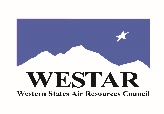 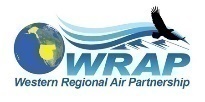 Attendance list from WESTAR-WRAP FSWG call on Monday, September 12, 20221 pm – 2:30 pm Pacific, 2 -3:30 pm MountainMicrosoft Teams meetingJoin on your computer or mobile appClick here to join the meetingOr call in (audio only)+1 323-676-6261, 281771806#   United States, Los AngelesPhone Conference ID: 281 771 806#Attendance:Coleen Campbell (Colorado DPHE)Scott Landes (Colorado DPHE)Matt Pace (ADEQ)Andrea Boyer (Nez Perce)Caitlin Cannon (Wash. DOE)David Grant (Wash. DOE)Morgan Frank (DEC)Joel Karmazyn (UT DEQ)Mark Sghiatti (UT DEQ) Jon Klassen (San Joaquin Valley APCD)Mark Jones (NMED)Kathy Moses (Coville Tribes)Brandon McGuire (MT DEQ)Liz Ulrich (MT DEQ)Julie Merkel (MT DEQ)Bob Kotchenruther (EPA R10)*Erin McTigue (EPA R10)Margaret Miller (OR DEQ)Anita Rose (USFS)Paul Corrigan (USFS)*Andrea Nick (USFS)Sara Strachan (ID DEQ)Mark Boyle (ID DEQ)Greg Vlasek (CARB)Rebekka Fine (CARB)Darla Potter (WY DEQ)Amber Potts (WY DEQ)Rhonda Payne (WESTAR/WRAP)Mary Uhl (WESTAR)Jay Baker (WESTAR)*co-chair